План работ по содержанию общего имущества МКД на 2014 - 2017 годд.   №  5А     ул.  Софьи Ковалевской 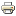 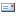 